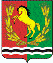 АДМИНИСТРАЦИЯМУНИЦИПАЛЬНОГО ОБРАЗОВАНИЯ РЯЗАНОВСКИЙ СЕЛЬСОВЕТ
АСЕКЕЕВСКОГО РАЙОНА ОРЕНБУРГСКОЙ ОБЛАСТИРАСПОРЯЖЕНИЕ =====================================================================15.06.2023                                       с. Рязановка                                        № 11-рО проведении инвентаризацииВ целях приведения аналитического учета расчетов в соответствии с нормами действующего законодательства, выявления просроченной задолженности на основании письма Министерства финансов РФ от 07.06.2023г. № 02-06-07/524351.Провести инвентаризацию показателей расчетов дебетовой задолженности и обязательств по состоянию на 01.07.2023г:- счетов 205,206,208,209,210,301,302,303,304.2. Период инвентаризации с 15.06.2023 по 30.06.2023г.3. Создать инвентаризационную комиссию в следующем составе:Брусилов А.В. -                                          глава муниципального образования                                                                      Рязановский сельсоветКулясова О.В. -                                          специалист администрацииПолуян Е.В. -                                             делопроизводитель ВУС4. Материалы по инвентаризации предоставить в бухгалтерию не позднее 01.07.2023г.5. Настоящее распоряжение вступает в силу со дня подписания.Глава муниципального образования                                               А.В. Брусилов Рзослано: администрации района, прокурору района, в дело.